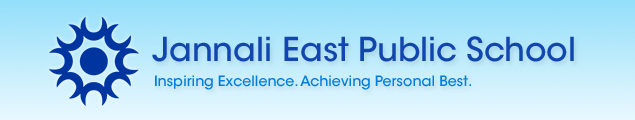 School Leadership ElectionsThe school leadership team will be made up of 3 boys and 3 girls.The School leadership nominations will be as follows:Students in Year 5 will participate in learning about what makes a good leader, school expectations for members of the school leadership team.All year 5 students and staff will each nominate 6 boys and 6 girls to be put forward to prepare a speech for school leadership.The children receiving the most nominations will form the list of candidates. This list will consist of 6 boys and 6 girls.Any student who does not wish to be part of the leadership team has the right to decline being nominated.Any student who has been in a class behaviour book and/or playground behaviour book three times during the year will not be allowed to stand for election.Staff Votes are to be to be worth 3Elections will be conducted:By the Stage 3 teachers, overseen by the school PrincipalAt the end of the school year for the following year and will be held in either November or DecemberSo that all children in Year 2 to 5 and all teaching staff are eligible to votePrior to Prefect elections: Students will be notified of their success as a candidate for leadership at a school assembly.Candidates will then be given time to prepare a 2 minutes speech to present at a school assembly later on the same day.This speech should introduce themselves and give reasons why they feel they are suited to be part of the school leadership team.Candidates will not be permitted to use props as part of their speechCandidates are not permitted to promote themselves or persuade others to vote for them other than in their speech.Election sheets will be prepared by Stage 3 teachersElections will be conducted:By secret ballot immediately following the leadership speeches.Students will tick 3 boys and 3 girls to form the leadership teamVotes will be counted by Stage 3 teachers – final count will ensure all voters if absent get to vote before a decision is announced.In the event of a tied place the School Principal will choose the school captains and/or leadership membersElection Results:Successful Candidates will be announced at a school assemblyThe boy and girl captain will be announced at Presentation Day where all members of the leadership team will be presented with their badges.